ESCOLA _________________________________DATA:_____/_____/_____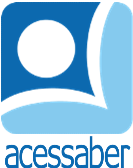 PROF:_______________________________________TURMA:___________NOME:________________________________________________________O PRÍNCIPE MARCOS APRENDEU UMA LIÇÃOO príncipe Marcos era abençoado com o poder de voar. Ele podia voar feito um pássaro! Porém, ele nunca usava seu poder para o bem.Ele se recusava a ajudar qualquer um em apuros e um dia seus amigos decidiram lhe dar uma lição. Eles o chamaram até um lugar nas nuvens, onde se tomavam decisões importantes. Lá, eles decretaram que ele teria que visitar outro reino para aprender a usar seu poder para o bem. Ele não seria capaz de usar seus poderes de voar durante a visita.O príncipe Marcos visitou um país em que encontrou crianças brincando o dia inteiro. Ele viu uma criancinha arremessar uma bola alto no céu e quicar... Que legal! Então, de repente, a bola ficou presa em uma árvore e a criança começou a chorar.“Ahá! - pensou o Príncipe Marcos. - Eu devo voar até a árvore e devolver a bola para a criança.”Mas, que coisa! Ele não podia voar. Ele teve que subir na árvore e não era muito fácil. Ele caiu duas vezes da árvore e arranhou os joelhos terrivelmente! Foi só então que ele percebeu o quanto teria sido fácil ajudar os outros com seu poder de voar.O príncipe Marcos voltou para casa mais sábio, sempre pronto a ajudar os outros com seu poder.Autor desconhecido.QuestõesQual é o título do texto?R: __________________________________________________________________Quantos parágrafos há no texto?R: __________________________________________________________________Quem é o personagem principal da história?R: __________________________________________________________________Qual é o poder de Marcos?R: __________________________________________________________________Qual era o maior defeito do príncipe?R: ______________________________________________________________________________________________________________________________________O que decretaram que Marcos deveria fazer?R: __________________________________________________________________________________________________________________________________________________________________________________________________________O que aconteceu enquanto o príncipe via as crianças brincarem?R: ______________________________________________________________________________________________________________________________________________________________________________________________________________________________________________________________________________O que fez o príncipe ficar mais sábio?R: __________________________________________________________________________________________________________________________________________________________________________________________________________________________________________________________________________________________________________________________________________________________________________________________________________________________________________________________________________________________